KEFRI/F/MR/12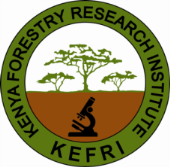 FORMS AND REGISTERS MASTER LISTRecord (Form/Register)Reference Department/sectionRetention periodDisposal method